PLEASE. THE DOCUMENT MUST BE FULFILLED BY THE VOCATIONAL CENTRE IN AGREEMENT WITH THE STUDENT CANDIDATE.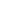 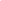 STUDENT REGISTRATION FORMERASMUS+ KA121 INITIAL VET DEGREESTUDENT REGISTRATION FORMERASMUS+ KA121 INITIAL VET DEGREEBENEFICIARY OF THE GRANTBENEFICIARY OF THE GRANTNameSurnameDate of birthID/DNI/NIEEspecificar el tipus de document: ____________Número:_____________NationalityGenderAddressCityEmail addressInstitut: Particular: Phone numberCurrent studiesCFGM de __________ Curs: _______     Tutor/a: ___________________Professional fieldOther studiesMastered foreign languagesIdiomes estrangers de la Unió Europea i nivell (A1, A2, B1, B2, C1 o C2)*:         Idioma: __________         Nivell:_______Idioma: __________         Nivell:_______Idioma: __________         Nivell:_______(*Cal entregar certificats oficials amb la sol·licitud si en teniu)Vocational CentreInstitut dels Aliments de BarcelonaAverage gradeNo emplenarSuitable time for interview (mark with X)Suitable time for interview (mark with X)Morning (from 9.00 am to 13.30 pm)Afternoon (from 14.30 pm to 17.30 pm)ERASMUS+ INTERNATIONAL MOBILITYERASMUS+ INTERNATIONAL MOBILITYERASMUS+ INTERNATIONAL MOBILITYInternational mobility period (mark with X)International mobility period (mark with X)International mobility period (mark with X)X1st of October 2024 – 30th of November 20241st of October 2024 – 30th of November 2024Specific tasks the student could do during the internship (please write it in English)Specific tasks the student could do during the internship (please write it in English)Type of hosting companies (restaurant, marketing agency, beauty salon, etc.)- Ho emplena centre- Ho emplena centre- Ho emplena centre- - - - - - - - - Additional informationPlease provide all additional information related to the candidate or the Erasmus internship.Ho emplena centreData protection law (mark with X)Data protection law (mark with X)With the sending of this document, you agree to expressly transfer your personal data and your image rights to FUNDACIÓ BCN FORMACIÓ PROFESSIONAL with the purpose that they may be used solely in the actions derived from the Erasmus+ project.